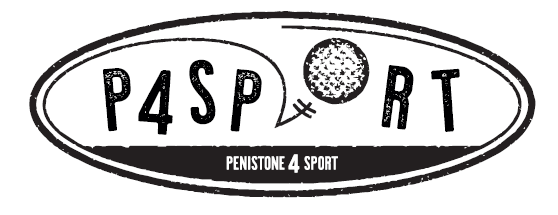 Calendar of EventsSpring Term One16.01.20 - Y1/2 Fundamental Movement Skills Competition (re-arranged) 23.01.20 - Y5/6 Sportshall Athletics Competition30.01.20 - Y1/2 Sportshall Athletics Competition06.02.20 - Y3/4 Sportshall Athletics Competition13.02.20 - Y5/6 Basketball CompetitionSpring Term Two27.02.20 - Y3/4 Indoor Netball Competition05.03.20 - Y1/2 Multi-Sports Competition12.03.20 - Y5/6 Hockey Competition19.03.20 - Y5/6 Tag Rugby Competition26.03.20 - KS2 Cross Country Competition (afternoon event)02.04.20 - KS2 Get Mucky Competition (afternoon event)